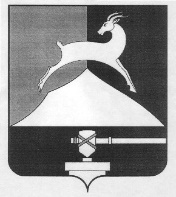 Администрация Усть-Катавского городского округаЧелябинской областиПОСТАНОВЛЕНИЕОт 17.02.2023 г.                                                                                      № 227Во исполнение государственной программы Челябинской области «Развитие образования в Челябинской области», постановления администрации Усть-Катавского городского округа от 14.11.2013 г. №1645 «Об утверждении порядка принятия решений о разработке муниципальных программ, их формирования и реализации», с целью создания условий для развития образования в Усть-Катавском городском округе администрация Усть-Катавского городского округа ПОСТАНОВЛЯЕТ:1. Внести в постановление администрации Усть-Катавского городского округа от 30.12.2020г.  №1781 «Об утверждении муниципальной  программы «Развитие  образования в Усть-Катавском городском округе на 2023-2025 годы» (далее-программа) следующие изменения: 1.1. в Приложении 1, 6 к программе строку 3.5. изложить в новой редакции:«                                                                                                                                      »;1.2. в Приложении 2, 7 к программе строку 5.2. изложить в новой редакции:«                                                                                                                                      ».2. Общему отделу администрации Усть-Катавского городского округа (О.Л.Толоконникова) разместить настоящее постановление на официальном сайте администрации Усть-Катавского городского округа.3. Организацию исполнения постановления возложить на начальника Управления образования администрации Усть-Катавского городского округа  Е.В. Иванову.4. Контроль за исполнением постановления возложить на первого заместителя главы Усть-Катавского городского округа по вопросам социально-культурной политике, охране здоровья населения С.В. Харитонова.Глава Усть-Катавского городского округа                                        С.Д. СемковО внесении изменений в постановление администрации Усть-Катавского городского округа от 30.12.2020г.  №1781 «Об утверждении муниципальной    программы «Развитие образования в Усть-Катавском городском округе на 2023-2025 годы»3.5.Оснащение (обновление материально-технической базы) оборудованием, средствами обучения и воспитания образовательных организаций различных типов для реализации дополнительных общеразвивающих программ, для создания информационных систем в образовательных организациях398 800,00378 000,0015 800,005 000,00Предоставление муниципальным автономным учреждениям субсидии на иные цели на создание новых мест  для реализации ДООП398 800,00378 000,0015 800,005 000,005.2.Оснащение (обновление материально-технической базы) оборудованием, средствами обучения и воспитания общеобразовательных организаций, в том числе осуществляющих образовательную деятельность по адаптированным основным общеобразовательным  программам4 429 800,004 243 000,00176 800,0010 000,00Создание и обеспечение функционирования центров образования естественно-научной и технологической направленностей в общеобразовательных организациях в сельской местности и малых городах4 429 800,004 243 000,00176 800,0010 000,00